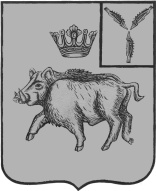 СОБРАНИЕ ДЕПУТАТОВБАЛТАЙСКОГО МУНИЦИПАЛЬНОГО РАЙОНАСАРАТОВСКОЙ ОБЛАСТИДевяносто второе заседание Собрания депутатовпятого созываРЕШЕНИЕот 28.12.2021  № 631        с. БалтайО внесении изменений в решение Собрания депутатов Балтайского муниципального района Саратовской области от 11.10.2016 № 104«Об утверждении Положения о бюджетном процессе в Балтайскоммуниципальном районе Саратовской области»В соответствии с Бюджетным кодексом Российской Федерации руководствуясь Уставом Балтайского муниципального района Саратовской области, Собрание депутатов Балтайского муниципального района Саратовской области РЕШИЛО:1. Внести в решение Собрание депутатов Балтайского муниципального района Саратовской области от 11.10.2016 № 104 «Об утверждении Положения о бюджетном процессе в Балтайском муниципальном районе Саратовской области» (с изменениями от 03.12.2018 № 325, от 20.05.2019 № 373, от  18.05.2020 № 461) следующие изменения:             1.1. В приложении к решению:1). Подпункт 17 пункта 3 статьи 2 изложить в следующей редакции:«17. Верхний предел муниципального внутреннего долга, муниципального внешнего долга (при наличии обязательств в иностранной валюте) по состоянию на 1 января года, следующего за очередным финансовым годом и каждым годом планового периода с указанием в том числе верхнего предела долга по муниципальным гарантиям в валюте Российской Федерации, муниципальным гарантиям в иностранной валюте (при наличии обязательств по муниципальным гарантиям в иностранной валюте).».            2). Подпункт 30 пункта 5 статьи 2 исключить.3). Подпункт 22 пункта 1 статьи 6 исключить.4). Подпункт 1 пункта 1 статьи 7.1 дополнить следующими словами:«и с федеральными стандартами, утвержденными нормативными правовыми актами Правительства Российской Федерации.».5). Пункт 2 статьи 9 дополнить подпунктом следующего содержания:«- представляет для включения в перечень источников доходов Российской Федерации и реестр источников доходов бюджета сведения о закрепленных за ним источников доходов.».6). Подпункт 8 пункта 1 статьи 11 изложить в следующей редакции:«8. Верхний предел муниципального внутреннего долга и (или) верхний предел муниципального внешнего долга по состоянию на 1 января года, следующего за очередным финансовым годом и каждым годом планового периода.».7). Пункт 1 статьи 11 дополнить подпунктом 15 следующего содержания:«15. Реестры источников доходов местного бюджета.».2. Настоящее решение вступает в силу со дня его обнародования.3. Контроль за исполнением настоящего решения возложить на постоянную комиссию Собрания депутатов Балтайского муниципального района Саратовской области по бюджетно-финансовой политике и налогам.Председатель Собрания депутатовБалтайского муниципального района                                              Н.В. МеркерГлава Балтайского муниципального района                                                                   А.А. Грунов